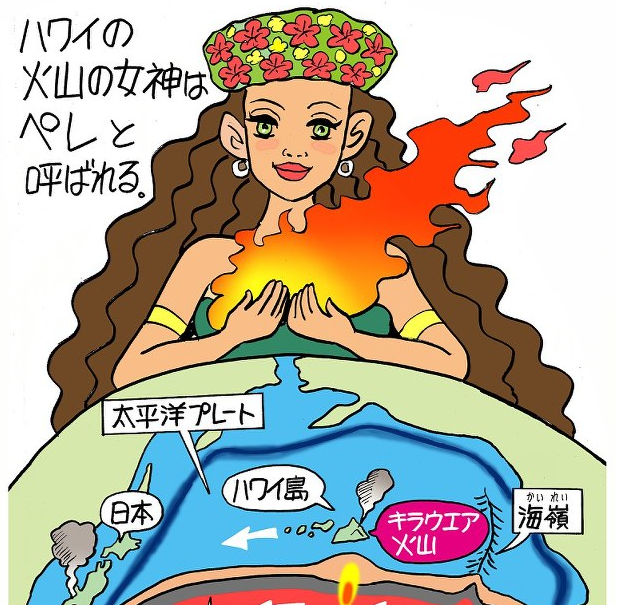 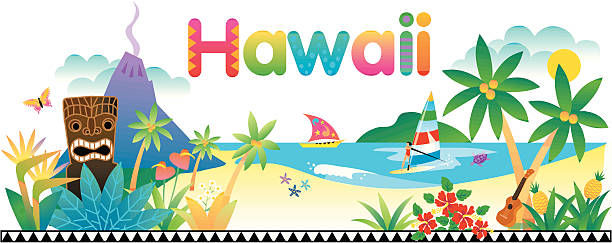 この冬休みに１０年ぶりにハワイに行ってきました！飛行機で約８時間もかかってちょっと疲れました！疲れるならやだなーと思ったあなたにニュースです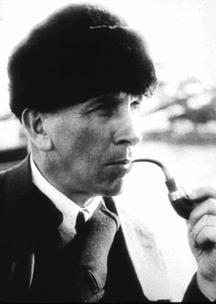 　ドイツの学者（　　ウェゲナー　　）は1915年に「大陸移動説」（プレートテクトニクス）を発表した。彼は現在の海岸線の形や山脈の配列、南アメリカとアフリカに見られる地層や化石の共通点から「現在の６大陸がもともとはひとつの大きな大陸だった」と考えた。彼はその巨大な大陸に（　　パンゲア　　）という名前をつけた。しかし、彼は大陸が動く理由を説明できなかったため、しばらく忘れ去られてしまいました。その後、この説は1960～1970年代に入ってから再び脚光を浴び、地球の表面は（　　プレート　　）とよばれる岩石の厚い板でおおわれていて、このプレートの動きによって大陸が移動するという説、（　　プレートテクトニクス説　）が証明され、その原動力は地球内部に秘密があるらしいということがわかっている。手元にある画用紙（大陸を表現している）を使ってパンゲアを作ってみよう！ちょっと頭の体操みたいな感じでいいかもよ！うまくできたら頭もスッキリ！まずは現在の世界地図を作ってみよう！ウェゲナーさんの使っていた世界地図をゆっくり動かそう！大陸はひっくり返ったりしない。（　　アフリカ　　）大陸と（　　南アメリカ　　）大陸はくっつきます。（　　アフリカ大陸　　）はほとんどの大陸とくっつきます。　⑤　あとは想像力と気合いと根性です。なかまと力を合わせてがんばれ～っ！　下の地球の内部の構造の絵（左）を見てください。基本的に地球は生卵みたいな構造をしています。ドロドロ？の中身（　　マントル・核　）が殻のような（　　地殻・プレート　）でおおわれています。しかもこの殻（　　地殻・プレート　　）はちょっとずつ（１年で数ｃｍ）動いているのです。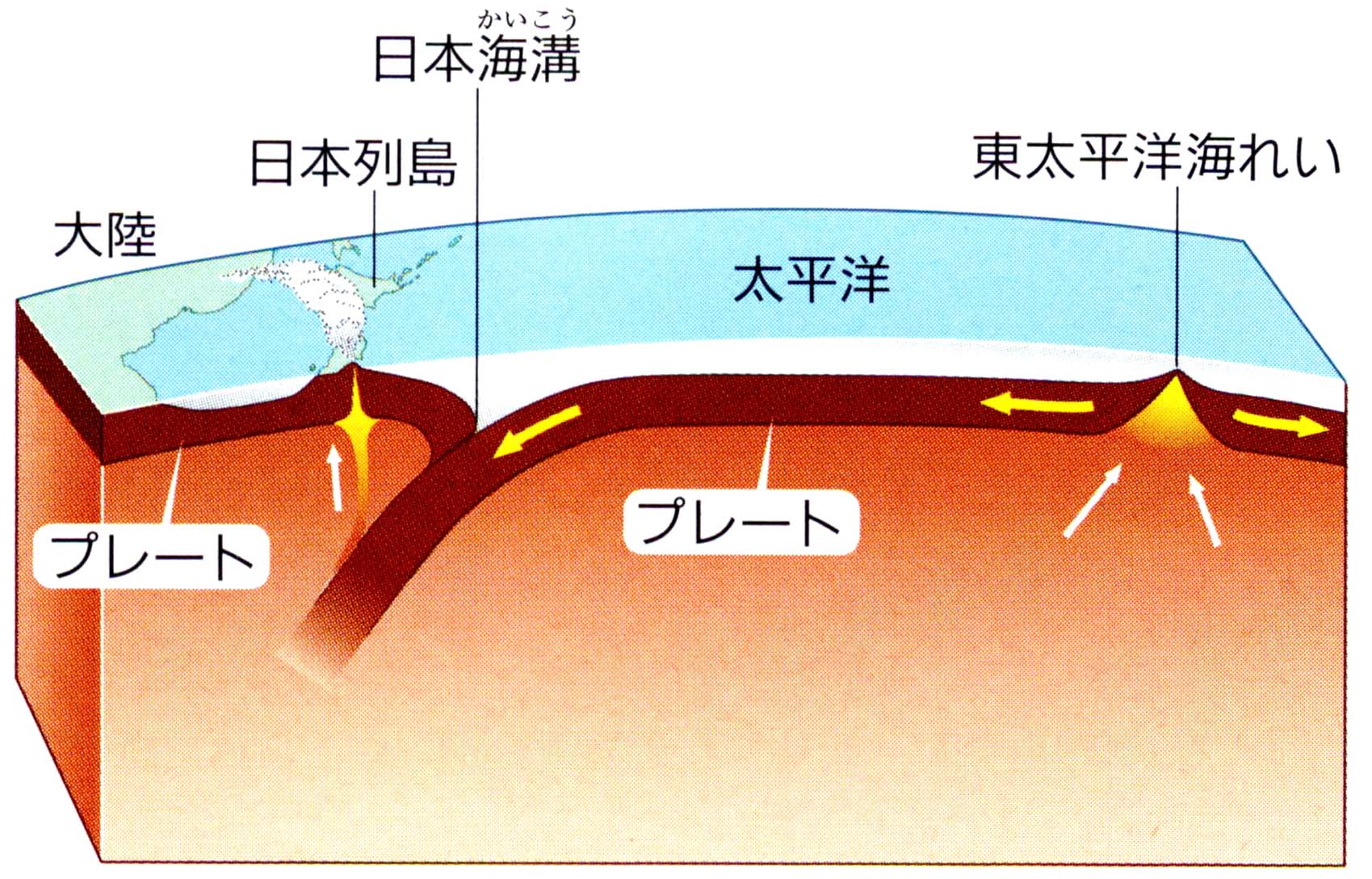 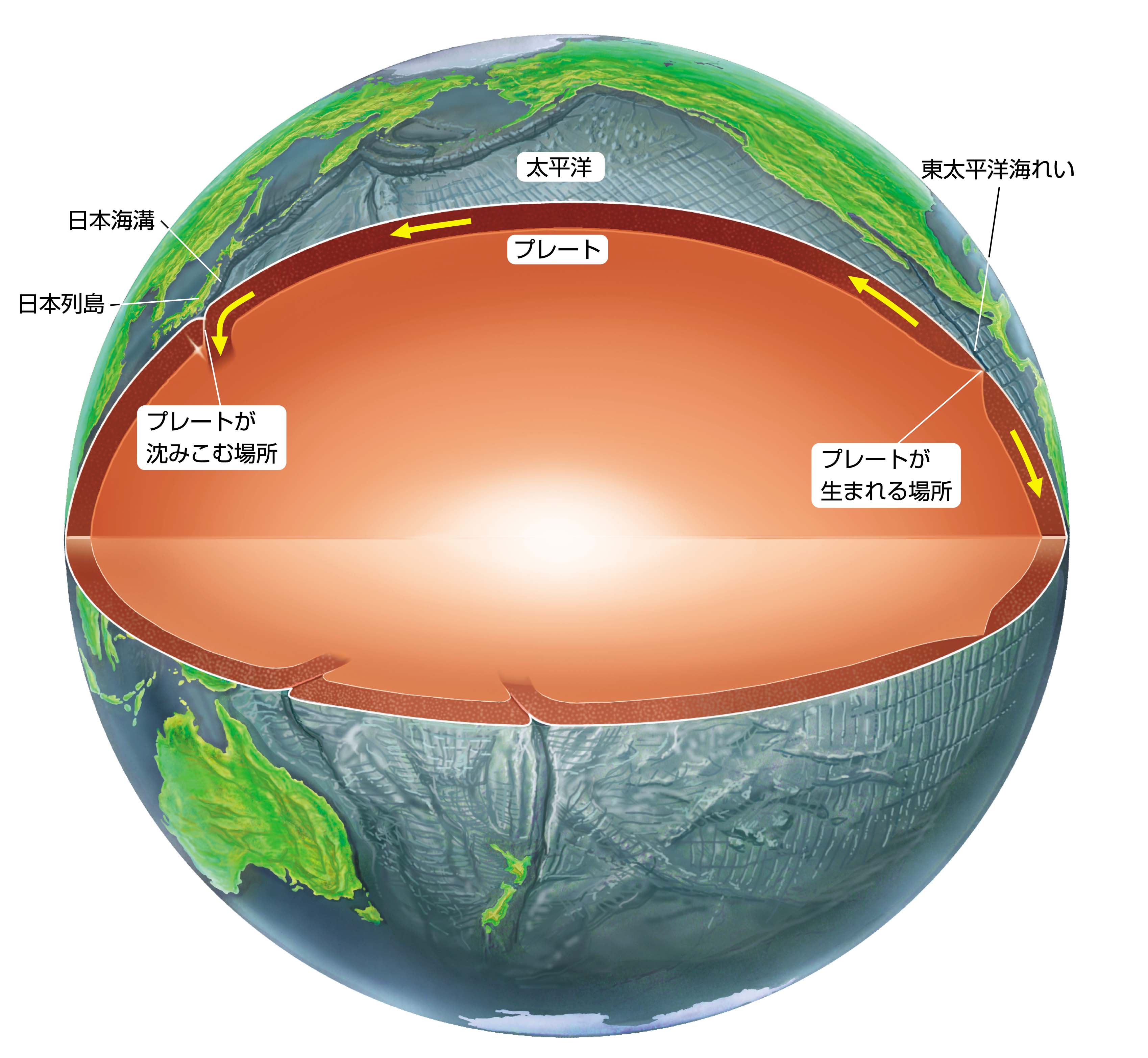 　　　　　　　　　　　　　　　　　　　　　　　　　　上の図は日本とハワイ周辺の拡大図です。　　　　　　　　　　　　　　　　　　　　　　　　　　　　海の中にも山脈と谷があります。海の山脈（　　海れい　　）では新しくプレートが生まれてきます。海の谷（　　海溝　　）ではプレートが沈み込んでいきます。日本付近では（　　日本海溝　　）で（　　ひずみ　　）が生まれ、地震が起こりやすいのです。　　１年　　組　　番　氏名　　　　　　　　　　　　　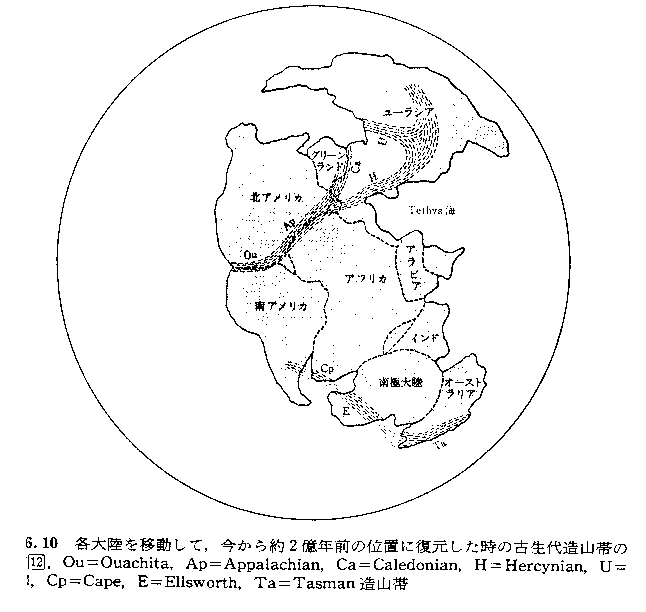 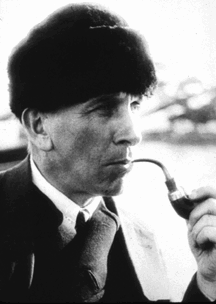 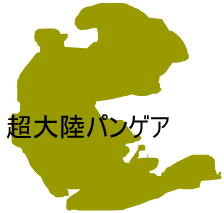 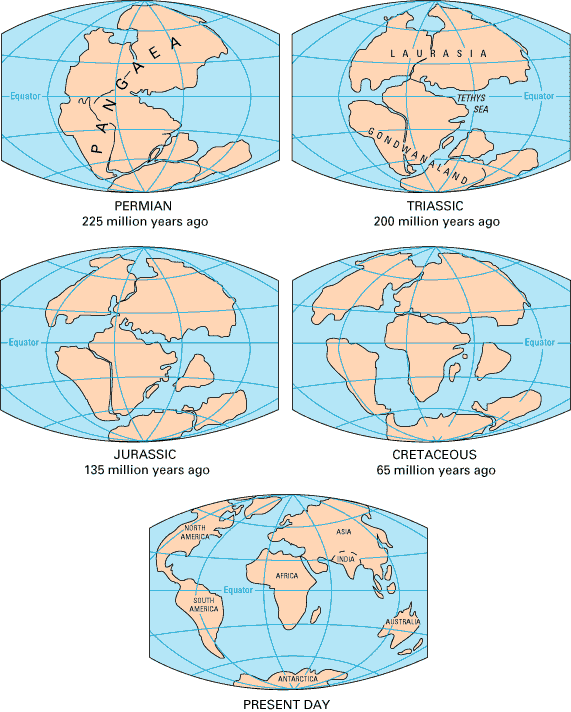 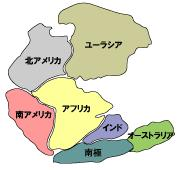 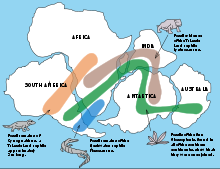 